Supplementary MaterialsTitle The Southern Ocean with the largest uptake of anthropogenic nitrogen into the ocean interiorAuthorsXianliang L. Pan1*, Bofeng F. Li2, Yutaka W. Watanabe 2Affiliations 1 Graduate School of Environmental Science, Hokkaido University, Sapporo, Japan2 Faculty of Environmental Earth Science, Hokkaido University, Sapporo, Japan* Corresponding author: panxianliang@ees.hokudai.ac.jpFig. S1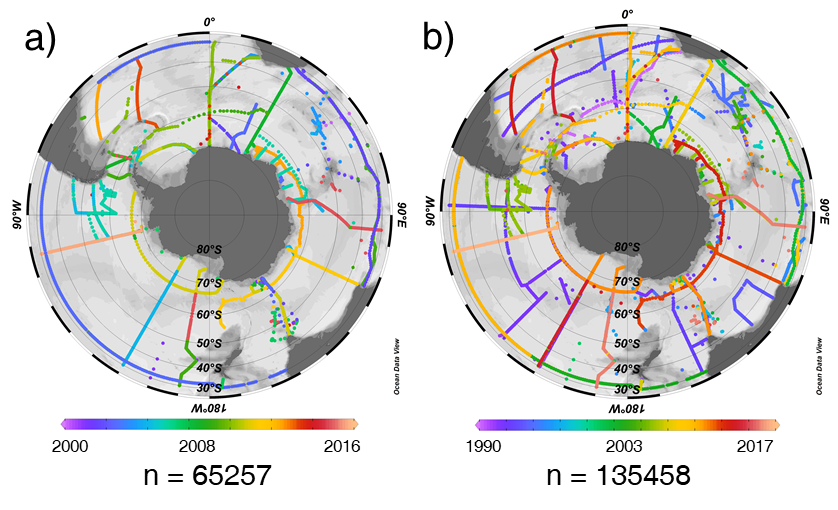 Fig. S2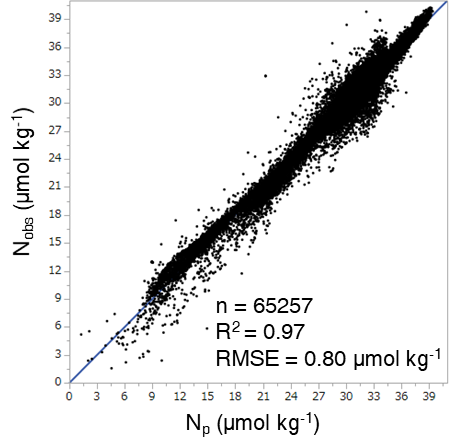 Fig. S3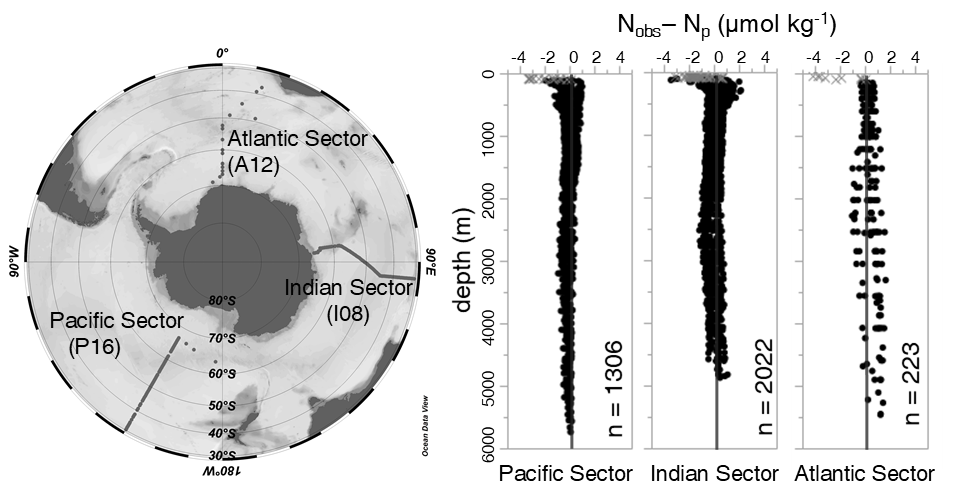 Fig. S4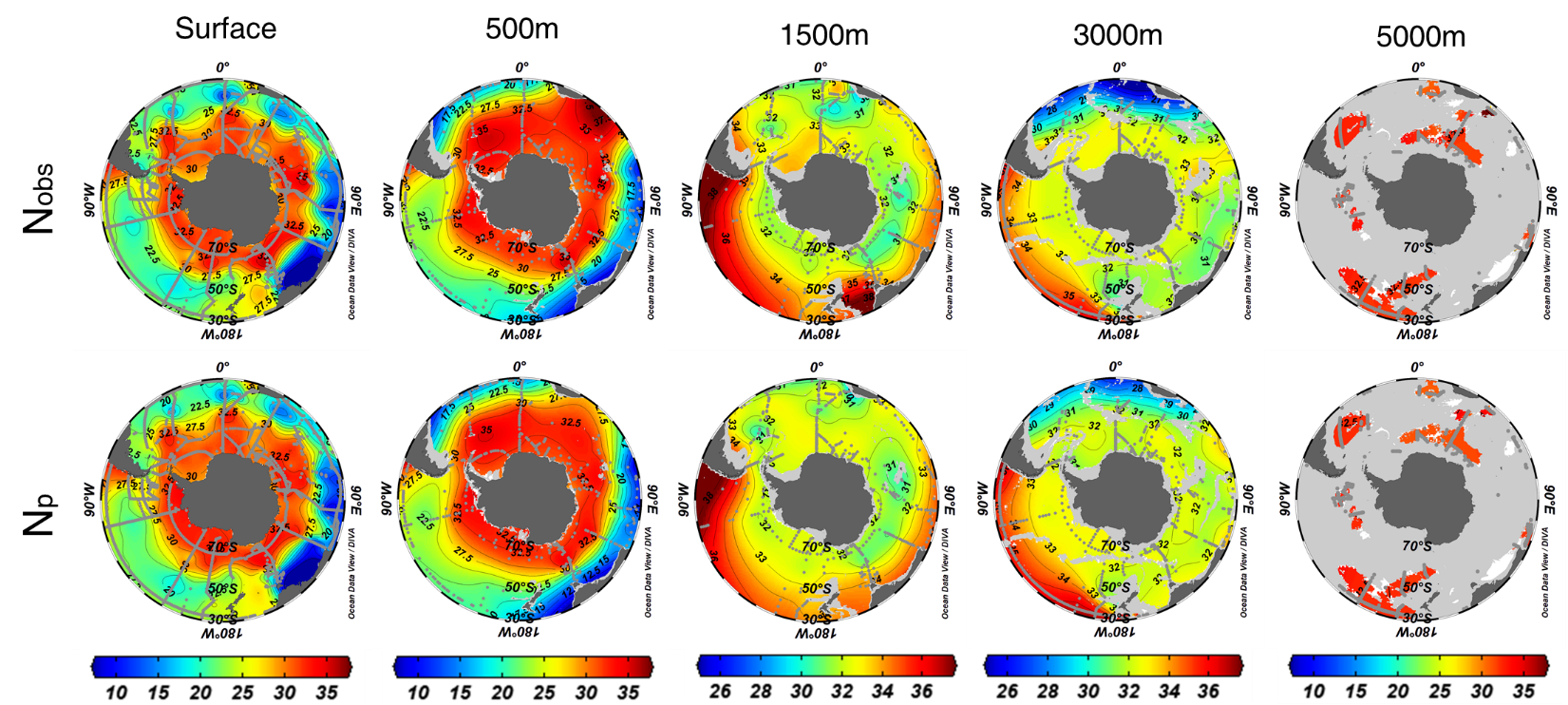 Fig. S5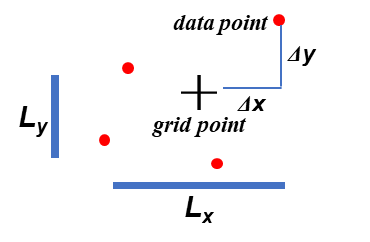 Fig. S6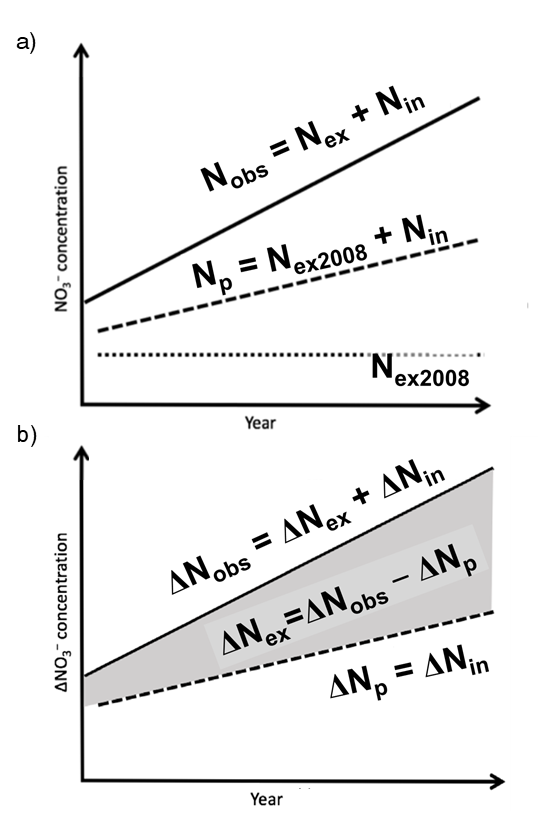 Fig. S7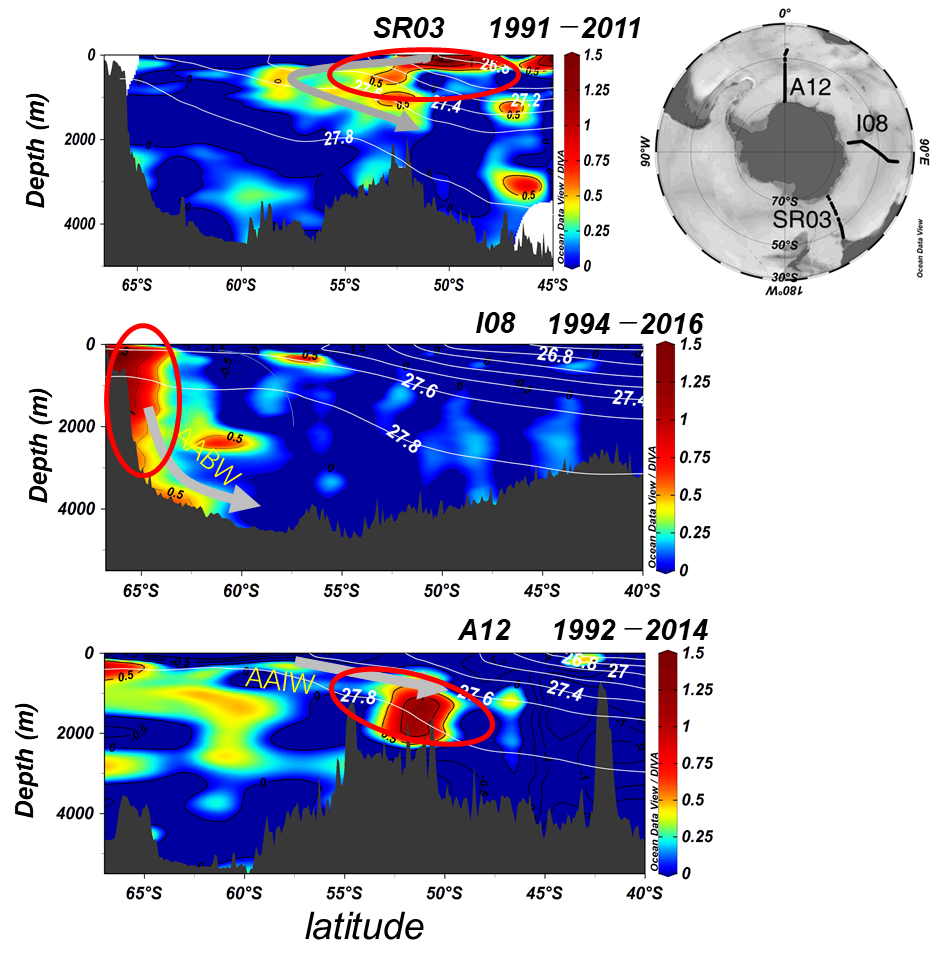 Fig. S8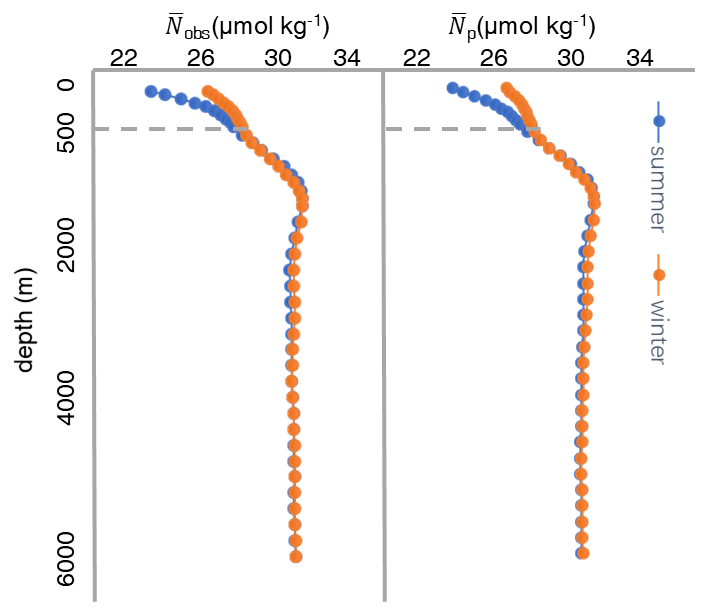 